СКЛАД ГРОМАДСЬКОЇ РАДИ ПРИ ПОДІЛЬСЬКІЙ РАЙОННІЙ В МІСТІ КИЄВІ ДЕРЖАВНІЙ АДМІНІСТРАЦІЇ№ з/пПрізвище, ім’я, 
по батьковіПовна назва організації громадянського суспільстваАфіндулідіСергій Ілліч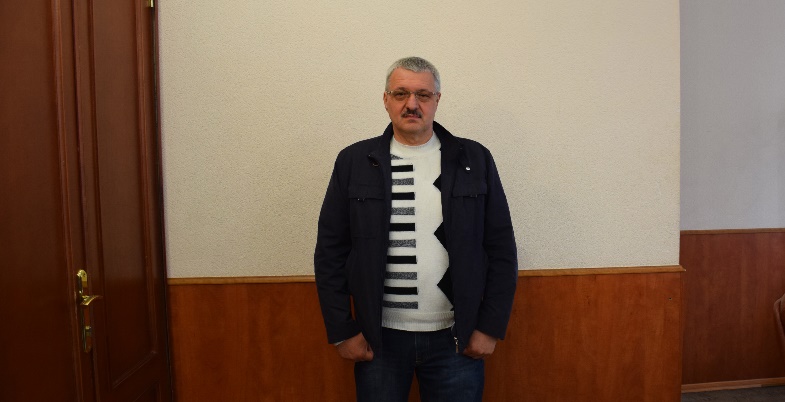 Подільська районна Спілка інвалідів Афганістану м. КиєваБажора Володимир АдимовичГромадська організація «СТРУМ. Самоврядування територій – розвиток українських можливостей»Білінський Тарас Володимирович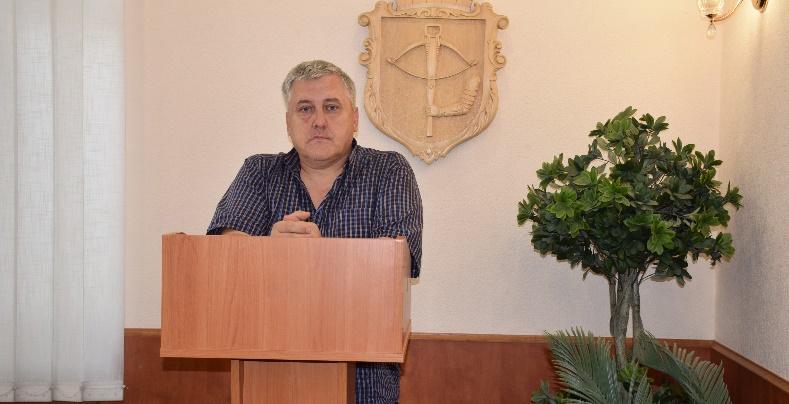 Громадська спілка «Асоціація місцевого самоврядування»Василець Юрій Володимирович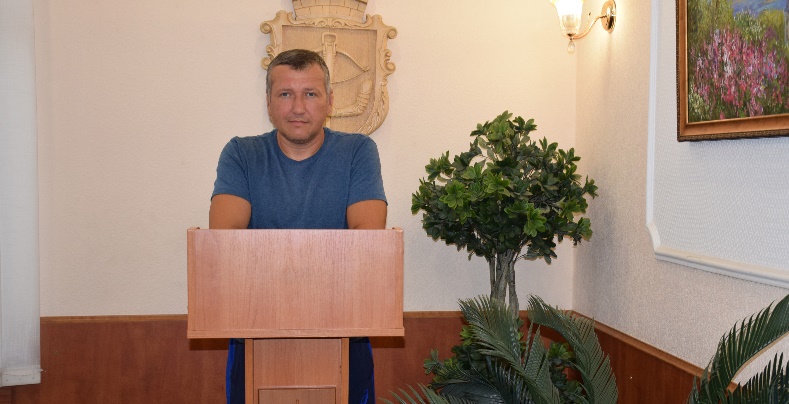 Громадська організація «УКРАЇНА.ВОЛЯ.ЖИТТЯ»Гребенчукова Альона Сергіївна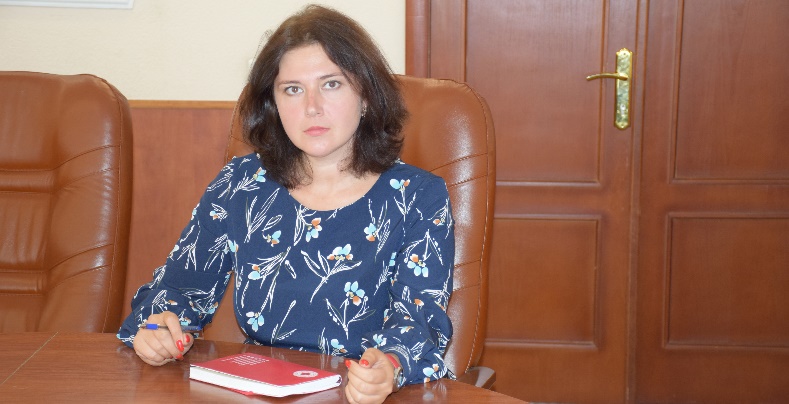 Подільська районна організація Товариства Червоного Хреста України в м. КиєвіДума Владислав МиколайовичБлагодійна організація «Благодійний фонд«БЕЗПЕКА НАЦІЇ»Журавльова Тетяна Петрівна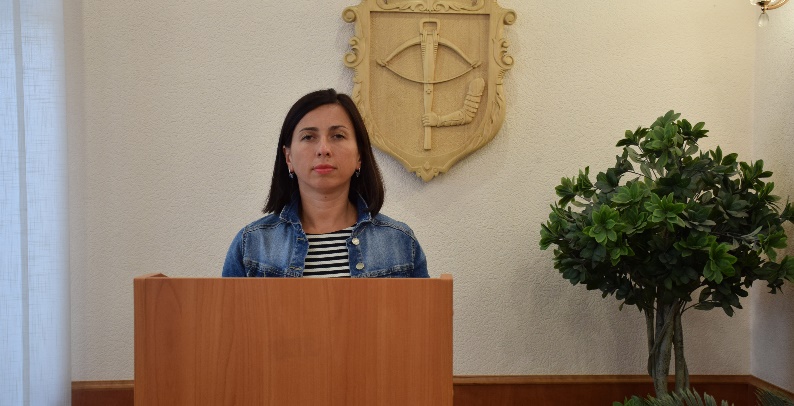 Громадська організація «Яро. Молодіжно-патріотичний рух»Кошара Андрій Володимирович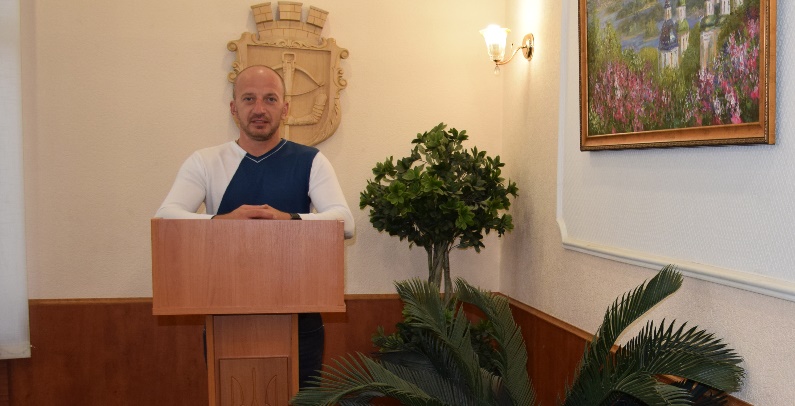 Громадська організація «Рух Змін»Кошара Олександра Сергіївна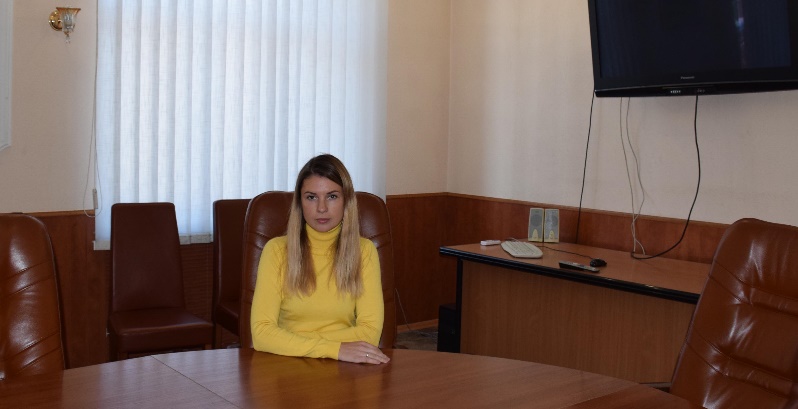 Громадська організація «Наш Виноградар»МатюкінІгор Вікторович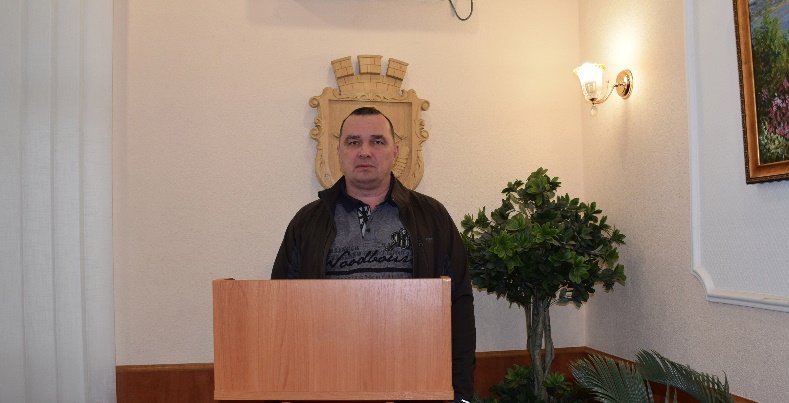 Громадська організація «Інвалідів, пенсіонерів та малозахищених верств населення «БЛАГОДІЯ»Міленко Тетяна Олексіївна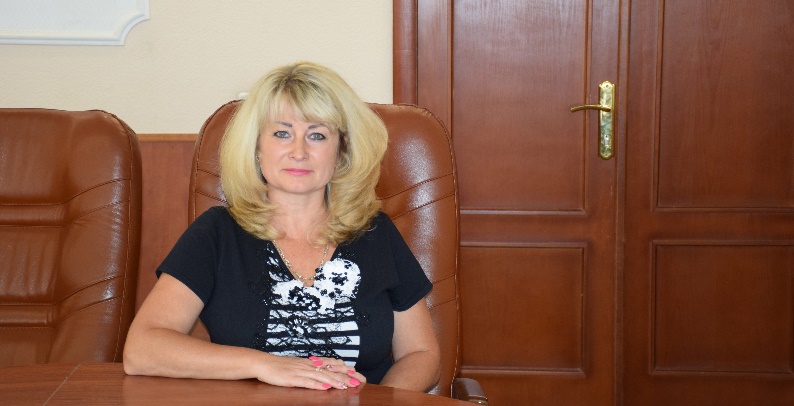 Громадська організація «Всеукраїнський центр протидії корупції та сприяння правоохоронним органам «Антикорупційна ініціатива»СкрипськийВалерій Романович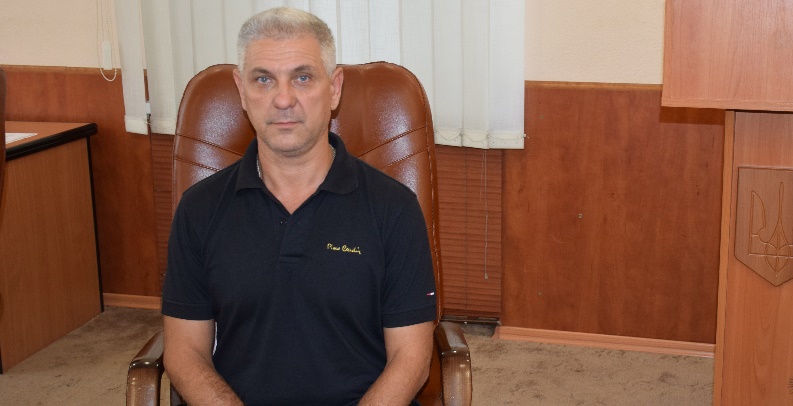 «Подільська районна організація людей з обмеженими можливостями «ПРОЛОМ»Спасіченко Світлана Петрівна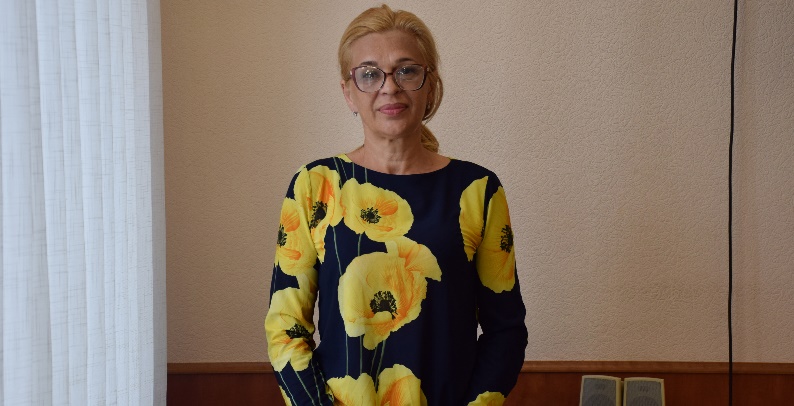 Громадська організація «СОНЦЕ В ДОЛОНЯХ»ЧепельМикола Іванович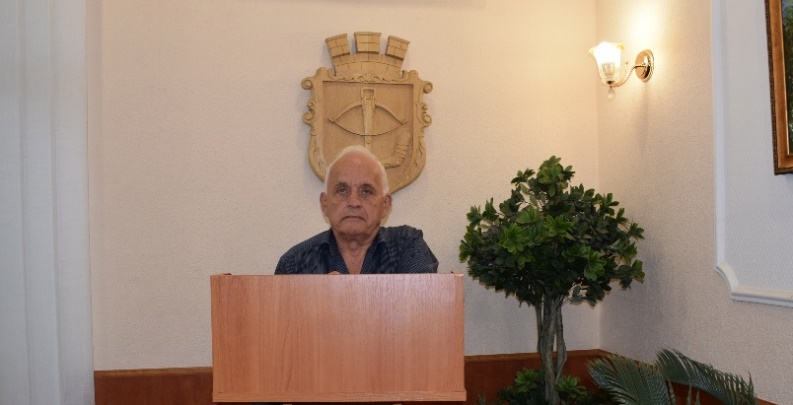 Рада організації ветеранів Подільського району м. КиєваПовноваженняПрізвище, ім’я та по батьковіГолова Громадської радиБілінський Тарас ВолодимировичЗаступник голови Громадської радиАфіндуліді Сергій ІллічПомічник голови Громадської радиСкрипський Валерій РомановичСекретар Громадської радиКозак Юрій Олександрович, начальник відділу з питань внутрішньої політики та зв’язків з громадськістю 